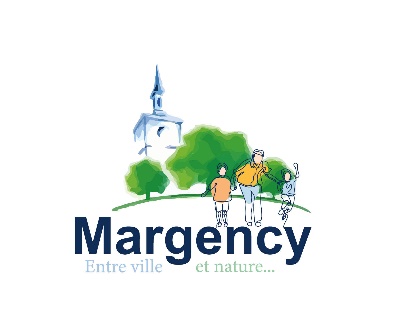 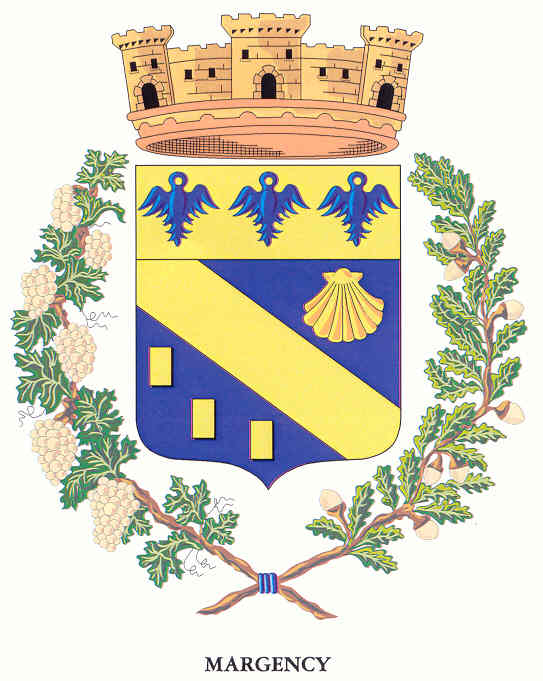 REGLEMENT INTERIEUR DE LA RESTAURATION SCOLAIREART.ICLE 1 : OBJETLe restaurant scolaire municipal est placé sous la responsabilité de la Municipalité. Il fonctionne tous les jours de fonctionnement de l’école.ARTICLE 2 : ACCUEIL Tous les enfants scolarisés à MARGENCY y sont admis dans l’ordre de priorité suivant :Les enfants dont les deux parents travaillent et habitent Margency ou sont en recherche d’emploiLes enfants dont l’un au moins des 2 parents travaillent à Margency.Les enfants gardés par leurs grands-parents habitant Margency.Les enfants qui fréquenteront quotidiennement le restaurant scolaire.(Attestation employeur et pour les libéraux attestation sur l’honneur obligatoire ou justificatif Pôle Emploi)ARTICLE 3 : DISCIPLINE  Les enfants fréquentant le restaurant scolaire doivent avoir une tenue correcte et faire preuve de respect à l’égard du personnel encadrant et du personnel assurant le fonctionnement.En cas de manquement à ces règles élémentaires présidant au calme et à la détente que doit constituer le repas de midi, les enfants s’exposent à recevoir des services municipaux après rapport des surveillants de cantine qui consignent dans un registre les incidents constitués, les sanctions suivantes et dans le même ordre chronologique :1 - Courrier d’avertissement adressé aux parents.2 - Convocation de la famille3 - Exclusion temporaire 4 - Exclusion définitiveAucun enfant ne quittera la cour de l’école s’il est inscrit au restaurant scolaire et s’il ne possède pas d’autorisation écrite, datée et signée des parents justifiant son départ (le repas sera malgré tout facturé).ARTICLE 4 : INSCRIPTIONLes enfants sont inscrits en Mairie pour une année scolaire.Le dossier d’inscription est distribué à tous les élèves ou téléchargeable sur http://www.mairie-margency.fr.Le dossier complet sera remis en mairie au plus tard à la date indiquée sur le dossier. Toute demande d'inscription ne sera traitée que si toutes les factures de la famille ont été acquittées.ARTICLE 5 : FONCTIONNEMENTLes enfants déjeunent aux jours mentionnés sur leur dossier d’inscription.Tout repas pris par un enfant non inscrit au restaurant scolaire ou pris en dehors des jours convenus dans le dossier d’inscription sera facturé en « repas occasionnel ».Afin qu’il ne soit pas facturé, tout repas annulé doit faire l’objet :-soit d’un justificatif médical transmis à la mairie par mail ou par courrier au plus tard dans les 48h à partir de la date du certificat médical. -soit d’un signalement auprès du service scolaire municipal au moins 48h avant la date du repas, hors week-end.Seuls les élèves ayant un P.A.I (Projet d’Accueil Individualisé), sur prescriptions médicales seront autorisés à apporter leur repas dans des sacs isothermes.En cas de fermeture des établissements scolaires et quel qu’en soit le motif (grève, examen etc.) le service du restaurant scolaire est assuré sauf grève des personnels de restauration ou de surveillance. ARTICLE 6 : PAIEMENTIl s’effectue en mairie, auprès du service scolaire ou sur http://www.mairie-margency.fr via le portail famille. Le règlement se fera en espèces, par carte bancaire, par prélèvement ou par chèque libellé à l’ordre du trésor public régie périscolaire dès réception des factures.Le non-paiement dans les délais entrainera l’éviction de l’enfant.ARTICLE 7 : DISPOSITIONS MEDICALESAucun médicament ne peut être accepté. Le personnel d’encadrement n’est pas habilité à distribuer des médicaments. En aucun cas sa responsabilité ne pourra être recherchée sur ce point.Les parents des enfants disposant d’un PAI doivent autoriser par écrit les deux agents du restaurant scolaire à administrer les médicaments.ARTICLE 8 : PRIXPour les Margencéens ayant 3 ou plus de 3 enfants qui déjeunent au restaurant scolaire de Margency la gratuité est appliquée pour le dernier des enfants uniquement si ceux-ci ont réservé toutes les semaines 3 jours minimum.Les prix des repas sont fixés par délibération du Conseil Municipal (4/05/2007 - 12/07/2011 - 9/10/2014 - 16/02/2023 – Del14 28/03/2024) et peuvent être révisés dans les limites des circulaires préfectorales.4,95 € pour les enfants de Margency en Maternelle,5,10 € pour les enfants de Margency en Elémentaire,5,85 € pour les enfants hors commune,	7,40 € pour les repas occasionnels,4,00 € pour le repas personnel,3,10 € pour le repas CCAS,	2,80 € pour les PAI.	"Les informations recueillies sur ce formulaire sont conservées par la commune de Margency dans le but de procéder aux inscriptions des élèves dans les écoles de la commune et de tenir à jour la base élèves des écoles de la commune. Elles sont destinées au service scolarité et aux écoles de la commune et aux sous-traitants éventuels et sont conservées pendant cinq ans.Conformément à la réglementation en matière de données personnelles (lois informatique et libertés et RGPD), vous pouvez exercer vos droits d’accès aux données, de rectification, ou d’opposition en contactant le Délégué à la protection des Données Personnelles de la collectivité en envoyant un courriel à l’adresse dpd@cigversailles.fr.  Vous disposez également d'un droit de recours auprès de la Commission Nationale de l'Informatique et des Libertés en cas de violation de cette réglementation."